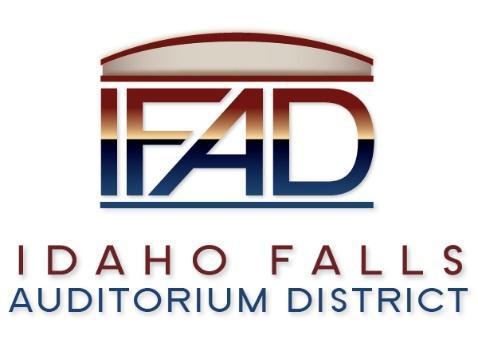 Board of Directors Special MeetingFriday, April 30, 2021, 7:00 a.m.Location:  Idaho Falls Auditorium District Office/Zoom Videoconferencehttps://zoom.us/j/8694715148467 Constitution Way, Idaho Falls, Idaho 83405AgendaCall to Order Discussion Item - Public CommentAction Item – Naming Rights ApprovalAction Item – Naming Rights Approval   Calendar and AnnouncementsUpcoming IFAD Meeting/Events – Next Meeting on May 11, 2021 Discussion Item - Announcements and Minor Questions Discussion Item - Agenda Items for May 11, 2021 meetingAction Item - Adjournment from Public SessionPosted on or before 7:00 a.m. on April 29, 2021